CENÍK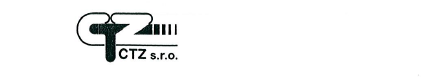 tepelné energie pro rok 2011platný od 1.1.2011Úroveň předání:	na výstupu z primárního rozvoduIng. Michal Chmela	Petr Heincljednatel CTZ s.r.o.	Jednatel CTZ s.r.o.cena z primeruKč / GJCena bez DPH 
10% DPH420,81 Kč 42,08 KčCena s DPH462,89 Kč